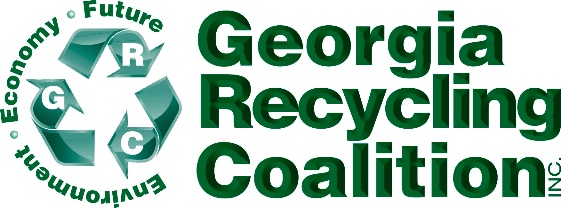 GRC ANNUAL MEMBERSHIP MEETINGSeptember 27, 2022 8:30-9:30 AMKing & Prince, St. Simons Island, GA8:30	CALL TO ORDER			Jeff Lipscomb GRC 2022 President8:30	MINUTES-2021 Annual Meeting	Susan Wood, GRC 2022 Secretary8:35	TREASURER REPORT			Chris Witherspoon, GRC 2022 Treasurer8:40	EXEC.DIRECTOR REPORT		Gloria Hardegree		Recognition of Sponsors/Burns Scholarship Award8:45	COMMITTEE REPORTS:Membership				Kimberly White/Page BeckwithProgram				Beyonca Padgett/Abbey PattersonEducation				Stephanie Busch/Susan WoodCommunications			Mason Towe/Scott Terrell9:10	ELECTION OF BOARD POSITIONS for 2023-2025 Term9:15	Special Reports		Sarah Knapp, GA EPD-MMP & RWD/SWTF Grants		 Announcements9:30	ADJOURNCALENDAR-2022October 18-20, 2022		Paper/Plastics (pprc+) Conference	Chicago, ILOctober 25-27, 2022		SERDC Summit			Charlotte, NCNovember 14-16, 2022	SWANA GA CHAPTER Fall Conf.	Sea Palms									St Simons Island, GANovember 15, 2022		America Recycles Day